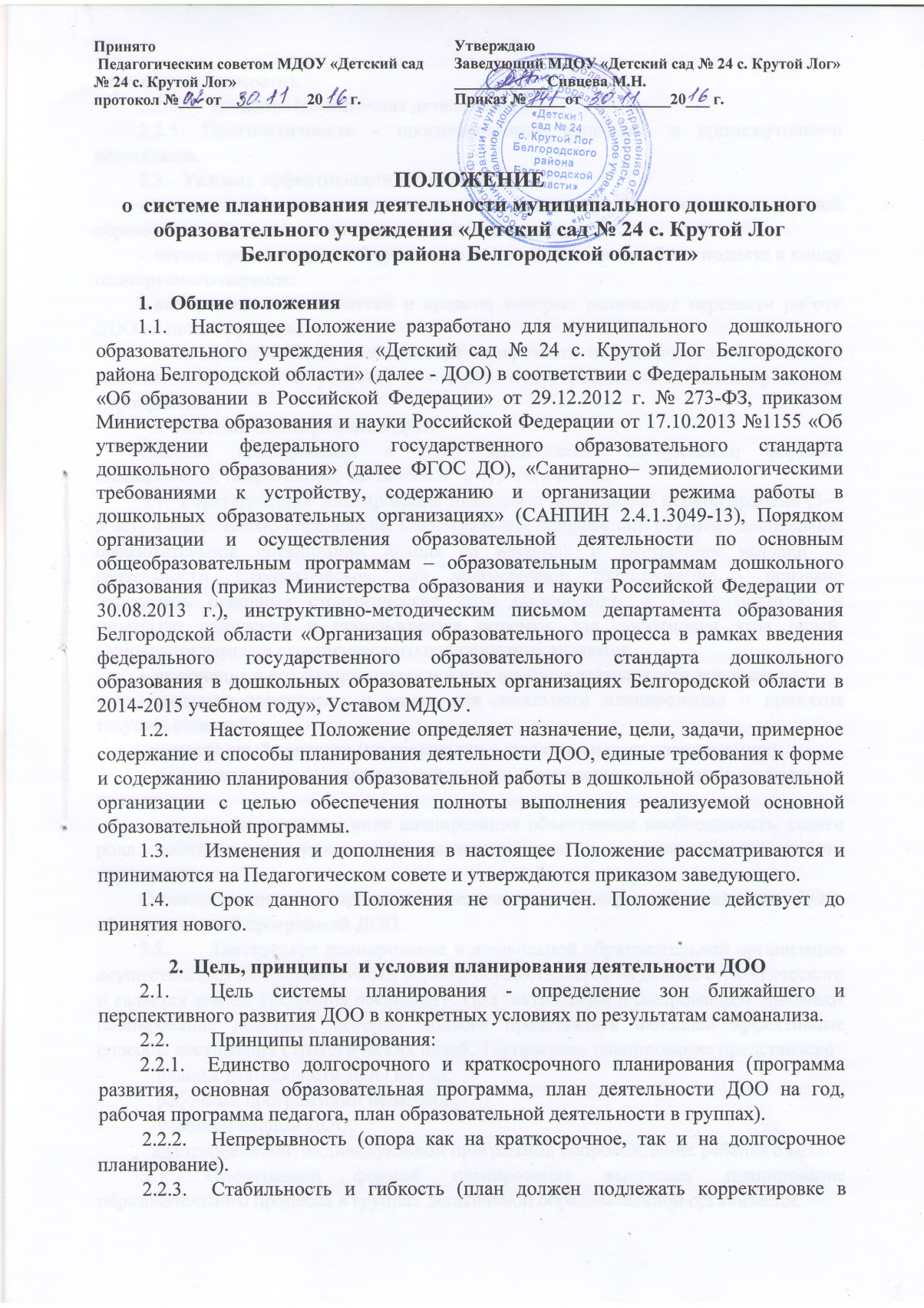 случае необходимости). Точность (достаточная детализация).Прогностичность - прогнозирование конечного и промежуточного результатов.Условия эффективности планирования: знание уровня, на котором находится деятельность дошкольной образовательной организации в момент планирования; четкое представление об уровне, на который она должна быть поднята к концу планируемого периода; выбор оптимальных путей и средств, которые позволяют перевести работу ДОО на новый уровень; учет специфических особенностей конкретного педагогического коллектива, реальной обстановки и условий, в которых будут реализованы запланированные мероприятия.Система планирования ДООСистема планирования в ДОО представлена следующими формами планирования: оперативной, тактической  и стратегической.       Стратегическое планирование охватывает длительный период времени (3—5 лет) и имеет целью определение магистральных направлений развития дошкольной образовательной организации исходя из внешних и внутренних условий ее деятельности. Стратегическое, или долгосрочное, планирование - призвано определить основные стратегические цели организации, а также политику и стратегию получения и использования ресурсов для достижения этих целей. Основными чертами стратегического планирования являются: включение в его содержание основных проблем деятельности учреждения; создание ориентиров и рамок для детального планирования и принятия текущих решений;        - долгосрочный характер (по сравнению с другими видами планирования); нацеленность на придание деятельности учреждения стройности внутреннего единства;- заложенная в данном виде планирования объективная необходимость, своего рода «обязанность» руководства активизировать и модернизировать работу учреждения.Стратегическое планирование представлено Программой развития ДОО, образовательной программой ДОО.       Тактическое планирование в дошкольной образовательной организации  осуществляется на среднесрочный период, осуществляется на основе стратегического и является этапом внедрения последнего. Под тактическим планированием понимают планирование действий, которые должны представлять наиболее эффективные способы достижения стратегических целей. Тактическое планирование представлено планом деятельности ДОО на год; рабочими программами педагогов; учебным планом ДОО;адаптированной  индивидуальной программой сопровождения ребенка с ОВЗ.Оперативной формой планирования выступает планирование образовательного процесса в группах дошкольной образовательной организации.4.Структура и содержание  планирования.4.1.Программа развития ДОО - это система управленческих действий по достижению желаемой модели учреждения, предполагающая активность всех участников педагогического процесса, направленную на повышение качества воспитания и обучения в ДОО.Алгоритм разработки программы развития: программа развития разрабатывается творческой группой, созданной в соответствии с приказом руководителя ДОО;рассматривается и принимается решением  общего собрания коллектива;  утверждается приказом руководителя ДОО;согласовывается с начальником управления образования администрации Белгородского района.Структура программы развития:Информационно – аналитическое обоснование программы развития: паспорт программы развития, информационная справка ДОО, аналитико – прогностическое обоснование программы развития;Концептуальное обоснование программы развития: ведущие концептуальные подходы, методологические принципы концепции развития, основные цели и подходы программы развития;Приоритетные направления развития ДОО: совершенствование работы по здоровьесбережению,     создание условий для развития творческой личности ребенка-дошкольника,  совершенствование содержания, форм и методов организации образовательного процесса, внедрение инновационных технологий,     повышение уровня профессиональной компетентности педагогических работников, совершенствование материально – технической базы,  создание открытого информационного образовательного пространства,    совершенствование процедур оценки качества дошкольного образования,  совершенствование системы управления,  развитие системы социального партнерства.Ресурсное сопровождение реализации программы развития;План деятельности по реализации программы развития ДОО;Ожидаемый результат, показатели социально – экономической эффективности, индикаторы реализации программы развития: прогноз социально – экономической эффективности, возможные риски реализации программы развития, система организации контроля за исполнением программы развития;                                                 Управление процессом реализации программы развития.4.2. Основная образовательная программа ДОО определяет содержание и организацию образовательной деятельности на уровне дошкольной образовательной организации. Алгоритм разработки  образовательной программы дошкольного образования: образовательная программа разрабатывается творческой группой, созданной в соответствии с приказом руководителя ДОО;рассматривается и принимается на заседании Педагогического совета;  утверждается приказом руководителя ДОО.Образовательная программа ДОО разрабатывается на основе примерных основных общеобразовательных программ дошкольного образования, разработка которых обеспечивается уполномоченным федеральным государственным органом на основе ФГОС ДО,  реализуется в образовательном учреждении.Структура  образовательной программы дошкольного образования  определена Федеральным государственным стандартом дошкольного образования (п. 2.Требования к структуре образовательной программы дошкольного образования и ее объему)4.3.План деятельности ДОО на год.План деятельности (далее - План) является обязательным документом дошкольной образовательной организации. Он нацелен на решение конкретных задач, способствующих совершенствованию работы всего коллектива в течение года. В соответствии с задачами в плане определены конкретные мероприятия и содержание работы с педагогическим и обслуживающим персоналом. План также предусматривает мероприятия по педагогическому просвещению родителей и совместную работу со школой и другими социальными партнерами.Алгоритм разработки  плана деятельности ДОО на год: план деятельности ДОО на год разрабатывается творческой группой, созданной в соответствии с приказом руководителя ДОО на основании анализа работы за предшествующий период;рассматривается и принимается на заседании Педагогического совета в августе;  утверждается приказом руководителя ДОО.Структура плана:I часть. Планирование деятельности дошкольной образовательной организации на учебный год (сентябрь - май)   1.Проблемно – аналитический анализ результатов работы коллектива ДОО за учебный  год.Планирование деятельности дошкольной образовательной организации на новый учебный год.II часть. Планирование работы дошкольной образовательной организации на летний оздоровительный период (июнь - август).Планирование работы дошкольной образовательной организации на летний оздоровительный период.I часть1.Проблемно – аналитический анализ результатов работы коллектива ДОО за учебный  год:анализ и оценка ресурсов и условий ДОО для охраны и укрепления здоровья детей, полноценного физического развития;результаты мониторинга индивидуального развития детей (педагогической диагностики);анализ уровня готовности выпускников подготовительной группы к обучению в школе;анализ и оценка уровня методической подготовки педагогов к организации образовательного процесса и повышения квалификации;анализ системы работы с семьей, выполнение планов совместной работы ДОО и школы, результативность работы с социальными партнерами;итоги административно – хозяйственной работы, оценка материально – технических и медико – социальных условий пребывания детей в ДОО.       2.Планирование деятельности дошкольной образовательной организации на новый учебный год:обеспечение здоровья и здорового образа жизни детей;обеспечение высокого уровня воспитания и образования дошкольников ;создание условий для обеспечения готовности старших дошкольников к обучению в школе;научно – методическое и кадровое обеспечение образовательного процесса;взаимосвязь в работе ДОУ с  социальными и культурными институтами детства;укрепление материально – технической и финансовой базы ДОО.II часть. Планирование работы дошкольной образовательной организации на летний оздоровительный период (июнь - август) – структура  планирования идентична разделам, представленным в I части планирования.         4.4.Учебный план входит в структуру образовательной программы и представляет собой таблицу, в которой определен перечень образовательных областей, видов деятельности и объём учебного времени, отводимого на организацию непосредственно образовательной деятельности.      4.5.Адаптированная образовательная программа сопровождения ребенка с  ОВЗ отражает специфику работы с детьми ОВЗ в процессе обучения и воспитания на определенной ступени образования.Адаптированная образовательная программа (далее АОП) определяет специфику освоения содержания Образовательной программы ДОО на основе индивидуальной программы реабилитации ребенка с ОВЗ, рекомендаций ТПМПК и психолого-медико-педагогического консилиума образовательного учреждения, комплексной диагностики особенностей личности ребенка. АОП направлена на преодоление несоответствия между процессом обучения, воспитания и социализации ребенка с психофизическим нарушением по образовательной программе ДОО и реальными возможностями ребенка исходя из структуры его нарушения, познавательных потребностей и возможностей. АОП разрабатывается для детей с ОВЗ специалистами ДОО, рассматривается и  принимается на заседании ПМПк ,  утверждается приказом заведующего.Рабочая программа является обязательной составной частью основной образовательной программы дошкольного образования; разрабатывается педагогами всех возрастных групп, специалистами, реализующими образовательную деятельность в соответствии с федеральным государственным образовательным стандартом дошкольного образования (далее ФГОС ДО), примерной основной общеобразовательной программой дошкольного образования и образовательной программой ДОО, парциальными программами и отражают методику реализации рабочей программы с учетом: подходов и принципов, лежащих в основе образовательной работы с детьми;  спецификой деятельности воспитателя (возрастной группы) или специалиста (по определенной образовательной области);  особенностями образовательной организации (или группы); основными положениями  части, формируемой участниками образовательных отношений (в т. ч. участие родителей в реализации программы).Рабочая программа   включает:Целевой раздел программыСодержательный раздел программыIII. Организационный раздел4.7.План образовательной  деятельности - это основной документ, на основе которого строится деятельность педагогов. План позволяет равномерно распределять программный материал в течение года, закреплять его, не допускать перегрузки,  помогает учитывать и прогнозировать результат работы. Планирование образовательной деятельности разрабатывается педагогами каждой возрастной группы совместно со специалистами (музыкальным руководителем, инструктором по физкультуре). План образовательной деятельности, разрабатываемый воспитателями, имеет следующую структуру: титульный лист с указанием периода реализации планирования, возрастной адресованности и обозначения участия педагогов, взаимодействующих в осуществлении образовательной деятельности; список детей группы, участвующих в реализации программы; схема распределения  образовательной деятельности;режим на определенный период года (теплый, холодный)• планирование образовательной деятельности по схеме (приложение 1).Структура Плана, разрабатываемого и реализуемого инструктором по физкультуре, включает следующее содержание:- Характеристика контингента воспитанников групп ДОО с указанием количества воспитанников в группе, группы здоровья (согласно медицинским картам),  физкультурной группы.- Распределение детей по подгруппам для организации образовательной деятельности.- Схема распределения непосредственно образовательной деятельности на учебный год.- Планирование двигательной деятельности по каждой возрастной группе, включающего:а) Планирование двигательной деятельности согласно ООП ДО МДОУ. б) взаимодействие с родителями. Планируется через организацию мероприятий разнообразной направленности, форм и содержания.   Структура Плана, разрабатываемого и реализуемого музыкальным руководителем, включает следующее содержание:- Характеристика контингента воспитанников групп ДОО с указанием количества воспитанников в группе. - Распределение детей по подгруппам для организации образовательной деятельности.- Схема распределения непосредственно образовательной деятельности на учебный год.- Планирование тематического периода по каждой возрастной группе, включающего:а) Планирование музыкальной  деятельности согласно ООП ДО МДОУ. б) взаимодействие с родителями. Планируется через организацию мероприятий разнообразной направленности, форм и содержания.   Содержание План должно:- обеспечивать преемственность с результатами реализации Плана предыдущего периода;- обеспечивать решение поставленных задач в ходе реализации намеченных мероприятий;- отвечать специфике, традициям ДОО и запросам участников образовательных отношений, учитывать региональный компонент и соответствовать современным тенденциям развития дошкольного образования.Документация и ответственность5.1.  Программа развития ДОО, основная образовательная программа дошкольного образования, адаптированная образовательная программа,  план деятельности ДОО на год, рабочая программа педагога, учебный план, план образовательной деятельности являются обязательными документами.Контроль за планированием деятельности ДОО осуществляется заведующими.